Муниципальное бюджетное дошкольное учреждение – детский сад «Малыш» с. Новая Красавка Саратовской областиФото – отчет.Инсценировка потешки «Огуречик – огуречик» на фланелеграфе.(Дети старшей разновозрастной группы)Руководитель  - Ашимова О. В.13.02. 2018 гДата проведения: 13 февраля  2018 гЦель: создать условия для инсценировки сказки «Огуречик -  огуречик». Задачи: закрепить фольклорный текст потешки «Огуречик – Огуречик». Обогатить словарь детей введением однокоренных слов «Огурец, огуречик, огурчик»; Доставить детям удовольствие и радость от совместной игры. Развивать наблюдательность, вызвать желание участвовать в инсценировке.Материал.Доска - фланелеграф,  картонные фигурки: огурцы -  большой, средний  и маленький;  мышка; две огуречные грядки; норка.       Театральная деятельность очень важна в развитие речи детей. Она позволяет решать многие педагогические задачи, касающиеся формирование выразительности речи ребенка, интеллектуального художественно-эстетического воспитания. Она неисчерпаемый источник развития чувств, переживаний и эмоциональных открытий, способ приобщения к духовному богатству. В результате ребенок познает мир умом и сердцем, выражая свое отношение к добру и злу: познает радость, связанную с преодолением трудностей общения, неуверенности в себе.     Перед началом рассказывания потешки, дети в старшей группе поделились на рассказчиков и зрителей. Рассказчиками выдвинули инициативу дети подготовительной подгруппы: Сергеева Надежда, Волочок Михаил, Дерр Даниил и Суюшов Андрей. А зрителями – дети старшей и средней подгруппы.       В итоге, инсценировка потешки, на фланелеграфе, получилась забавной и интересной. Дети, перевоплотившись  в свои роли, с выражением рассказывали потешку, сопровождая ее показом. Они мастерски презентовали свой рассказ зрителям – детям помладше. А дети - зрители, в свою очередь, брали пример со старших. В конце они тоже продемонстрировали свои умения. Фото - отчет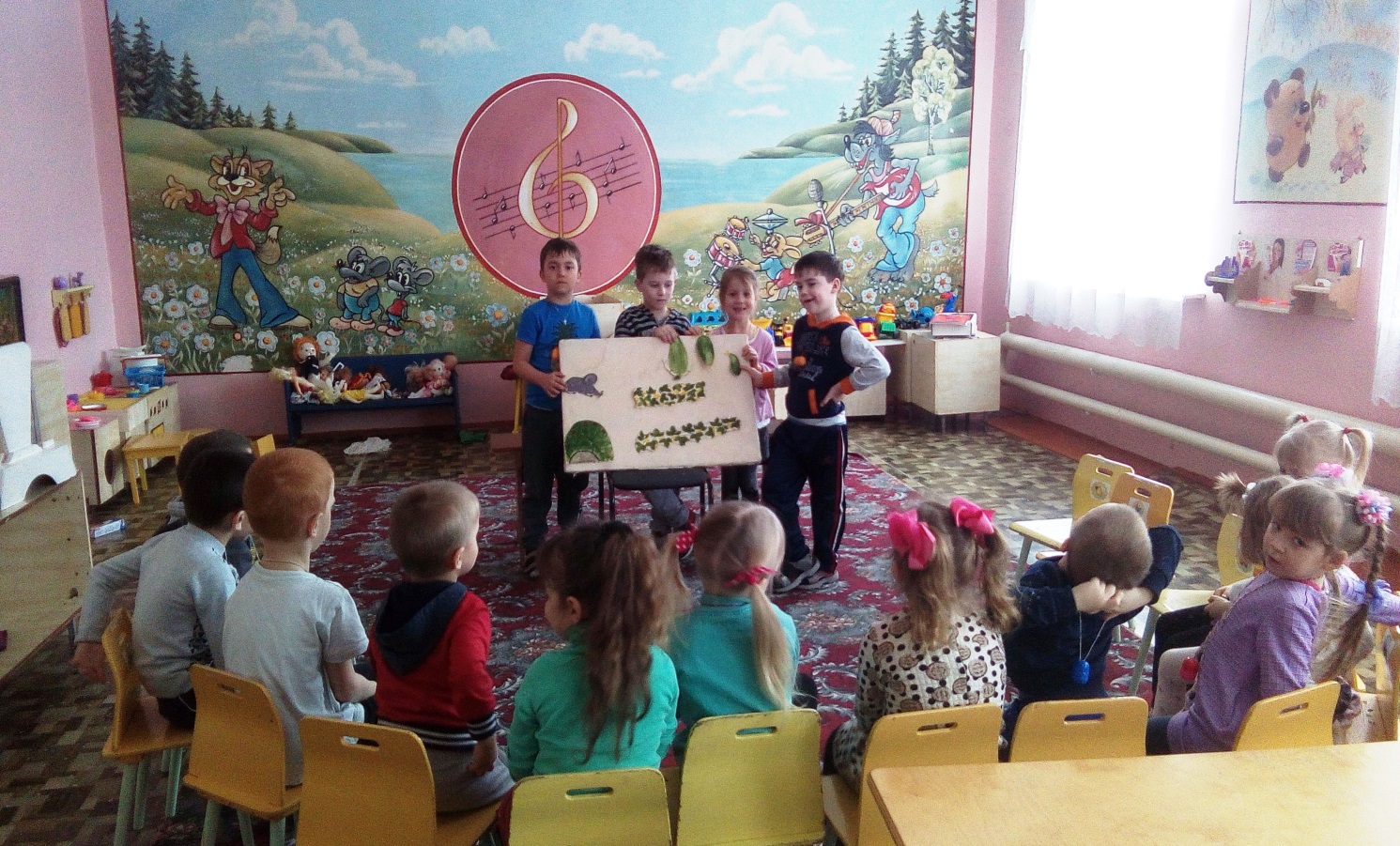 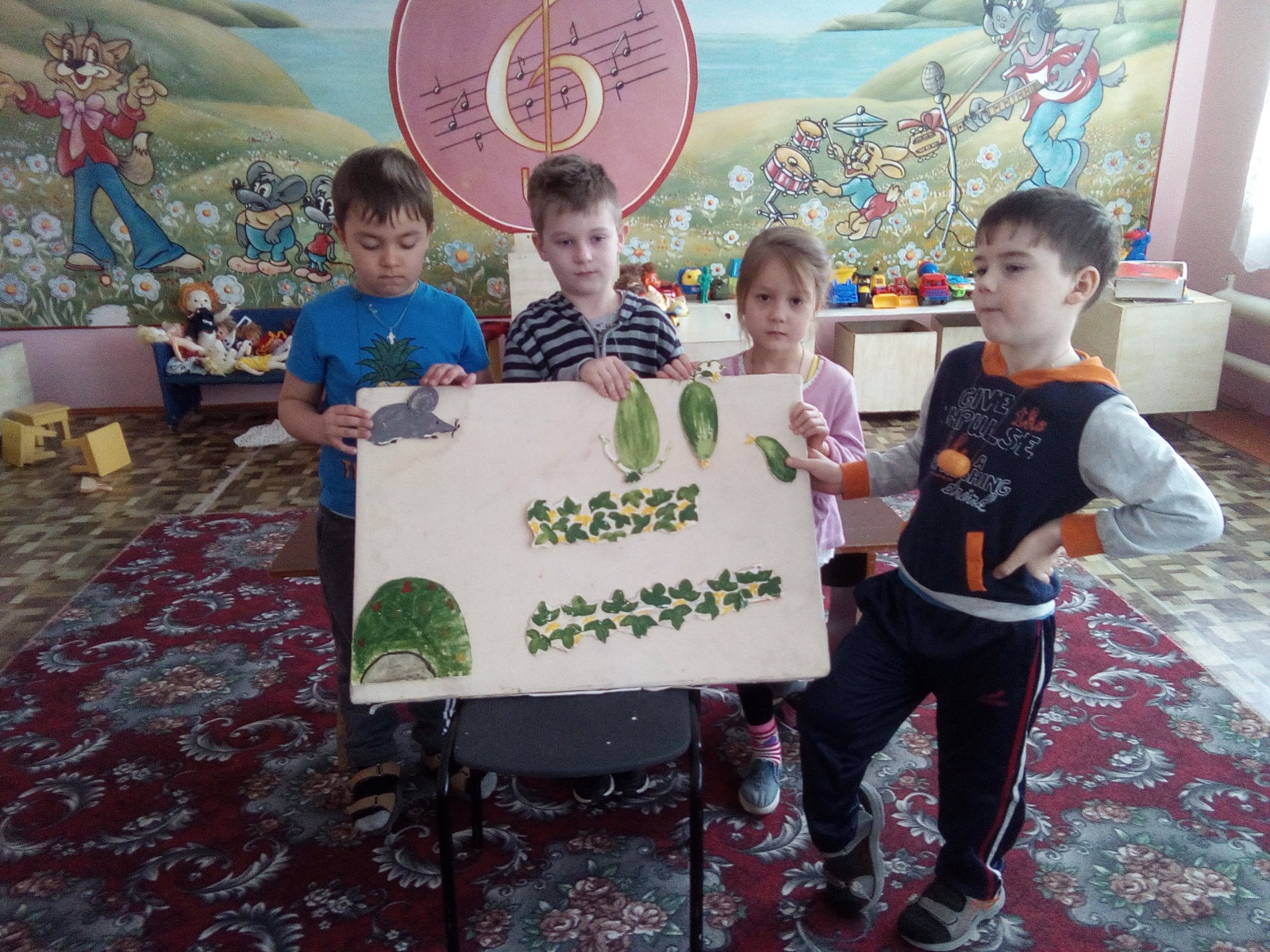 